График приема гражданпервым заместителем председателя Думы Находкинского городского округаСерганов Олег Львович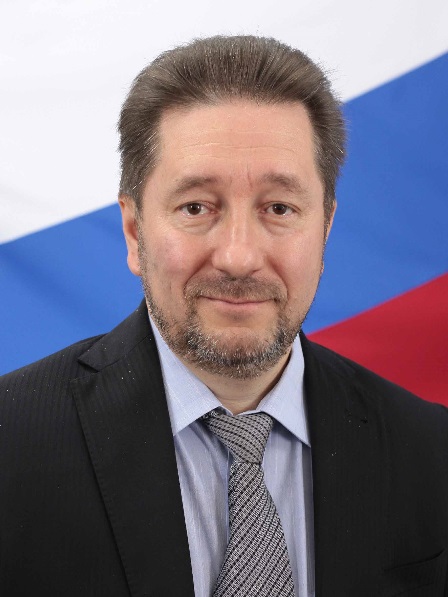 Первый заместитель председателя Думы Находкинского городского округаИзбран по пятимандатному избирательному округу №2Руководитель Фракции ВПП «ЕДИНАЯ РОССИЯ» в Думе Находкинского городского округа Место приема: Дума Находкинского городского округа, Находкинский проспект, 14, кабинет № 13 День приема: 1-й,2-й,3-й понедельник месяца Время приема: с 10.00 ч. до 11.00 ч.                                                 Телефон для предварительной записи:                                                  8 (4236)74-79-26,  8 (4236) 69-21-63                                   Контактное лицо: Щирба Елена Ивановна, начальник   	      	                                                                информационно- аналитического отдела                     	                                                          аппарата Думы 8 (4236) 74-79-26                                                                    Чернопащенко Яна Юрьевна, главный 	                          	                                                          специалист 1разряда информационно- 	                                               	                                                          аналитического отдела аппарата Думы                                                                                                                     8 (4236) 69-21-63